Татарстан Республикасы Мамадыш муниципаль районы Башкарма комитетының 2021 елның 7 октябрендәге «Яңа редакциядә муниципаль хезмәт күрсәтүнең административ регламентларын раслау турында» 331 номерлы карарына үзгәрешләр кертү хакында "Дәүләт һәм муниципаль хезмәтләр күрсәтүне оештыру турында" 2010 елның 27 июлендәге 210-ФЗ номерлы Федераль законны гамәлгә ашыру максатларында, Россия Федерациясе Хөкүмәтенең 2022 елның 15 августындагы 1415 номерлы карарына таянып, Башкарма комитет Җитәкчесенең "Муниципаль хезмәтләр күрсәтүнең административ регламентларын эшләү һәм раслау тәртибе турында" 2012 елның 20 июнендәге № 1090 карары нигезендә Татарстан Республикасы Мамадыш муниципаль  районы Башкарма комитеты карар бирә: 1. Татарстан Республикасы Мамадыш муниципаль районы Башкарма комитетының 2021 елның 7 октябрендәге «Яңа редакциядә муниципаль хезмәт күрсәтүнең административ регламентларын раслау турында» 331 номерлы карарына (алга таба- Карар) түбәндәге үзгәрешләрне кертергә:1.1 1 нче кушымтаның 16 пунктындагы "бу күчемсез милек объектлары бирелгән"  сүзләрен "дәүләт яки муниципаль милектә булган биналар, корылмалар арендага бирелгән" сүзләренә алыштырырга.2. Әлеге карарны Татарстан Республикасының рәсми хокукый мәгълүмат порталында http://mamadysh.tatarstan.ru/ адресы буенча бастырып чыгарырга һәм Мамадыш муниципаль районының рәсми сайтында урнаштыру юлы белән халыкка җиткерергә..3. Әлеге карарның үтәлешен контрольдә тотуны Мамадыш муниципаль районы Башкарма комитеты җитәкчесенең беренче урынбасары Р.М. Никифоровка йөкләргә.Җитәкче   вазифаларын башкаручы                                                         А.Х.ӘгъләмовИСПОЛНИТЕЛЬНЫЙ КОМИТЕТ МАМАДЫШСКОГО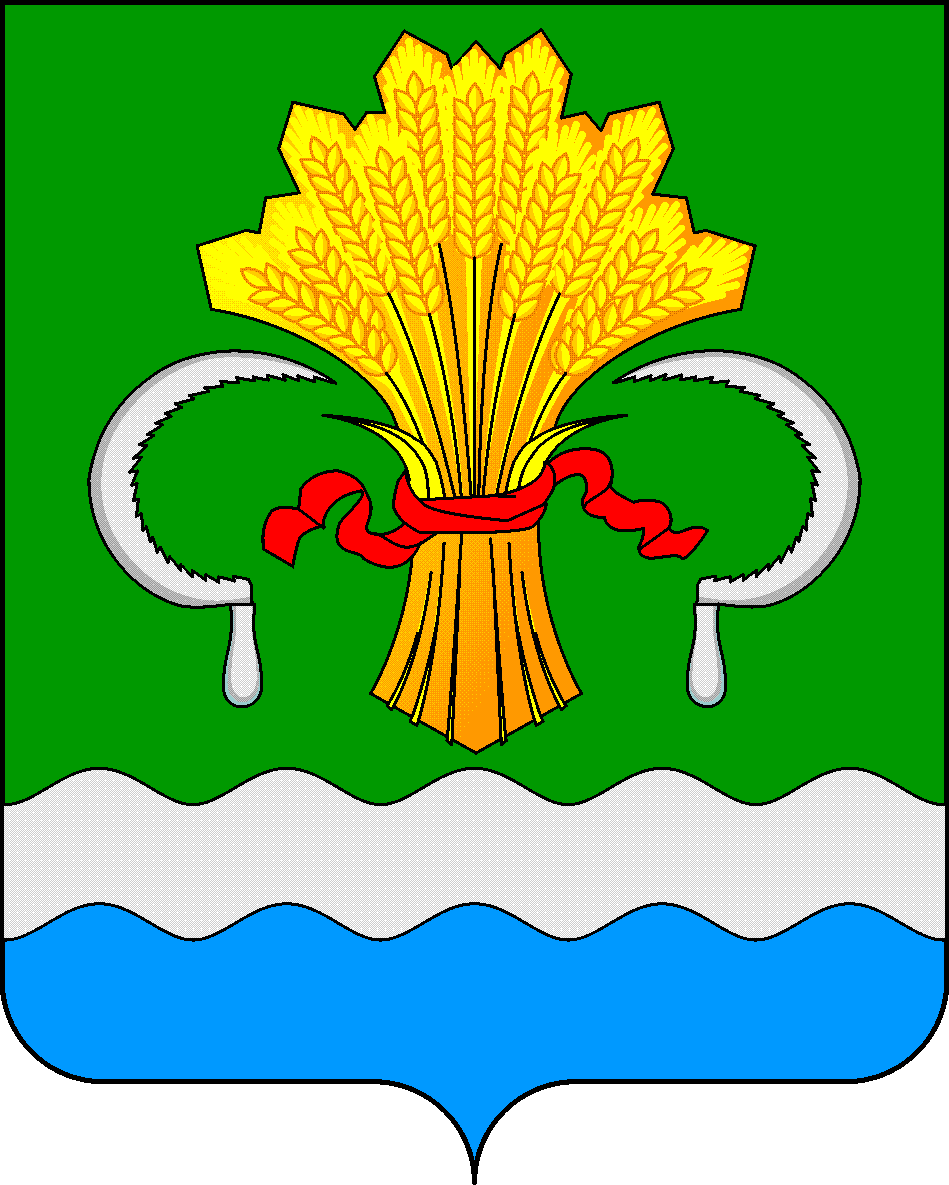 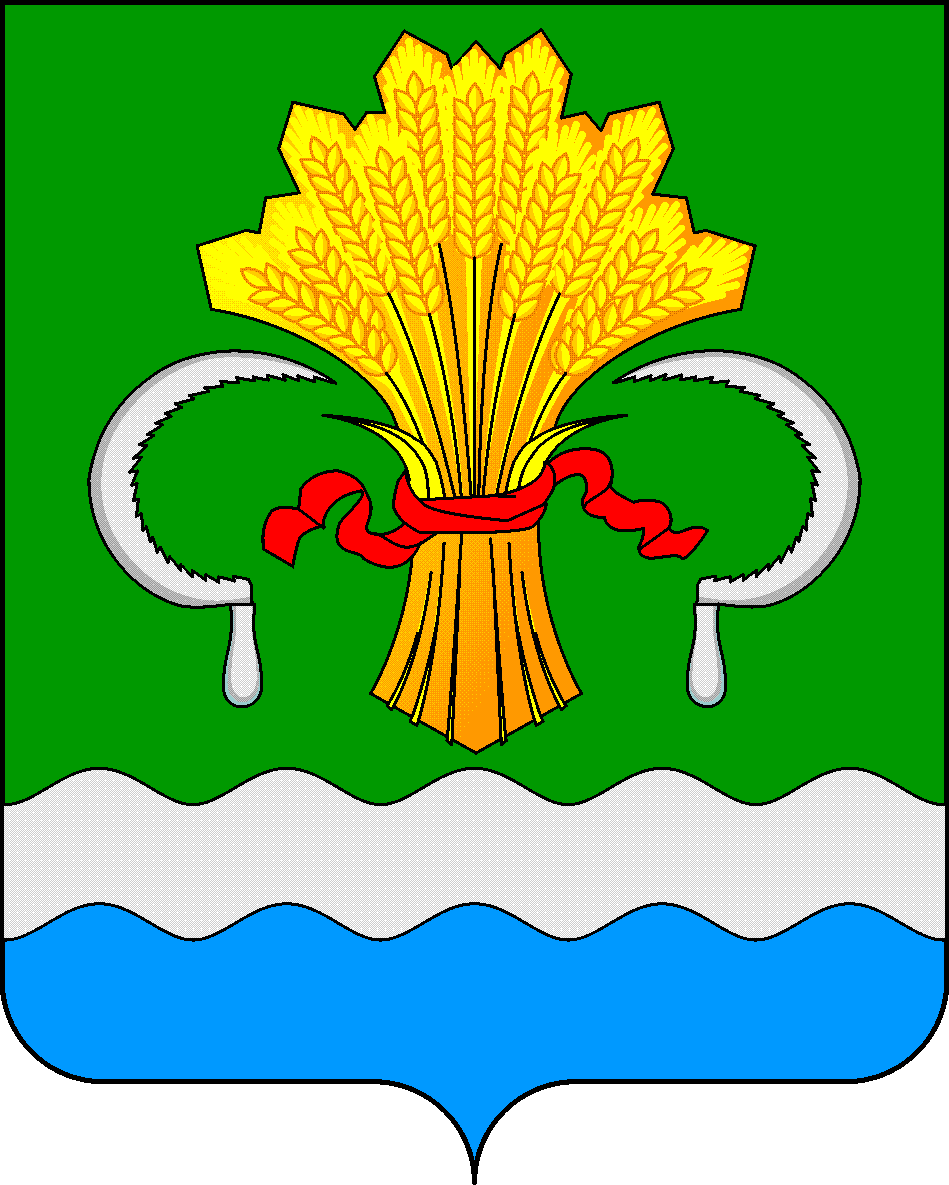  МУНИЦИПАЛЬНОГО РАЙОНА РЕСПУБЛИКИ ТАТАРСТАНул.М.Джалиля, д.23/33, г. Мамадыш, Республика Татарстан, 422190ТАТАРСТАН РЕСПУБЛИКАСЫНЫҢМАМАДЫШ МУНИЦИПАЛЬ РАЙОНЫНЫҢ БАШКАРМА КОМИТЕТЫМ.Җәлил ур, 23/33 й., Мамадыш ш., Татарстан Республикасы, 422190     Тел.: (85563) 3-15-00, 3-31-00, факс 3-22-21, e-mail: mamadysh.ikrayona@tatar.ru, www.mamadysh.tatarstan.ru     Тел.: (85563) 3-15-00, 3-31-00, факс 3-22-21, e-mail: mamadysh.ikrayona@tatar.ru, www.mamadysh.tatarstan.ru     Тел.: (85563) 3-15-00, 3-31-00, факс 3-22-21, e-mail: mamadysh.ikrayona@tatar.ru, www.mamadysh.tatarstan.ru    Постановление№ 369    Постановление№ 369                    Карарот «21 »          09          2023 г.